№  137                                                                                   от 28 сентября  2018 годаР Е Ш Е Н И Е Собрания депутатов муниципального образования«Шиньшинское сельское поселение»О внесении изменений в Правила благоустройства в  муниципальном образовании «Шиньшинское сельское поселение».Руководствуясь Федеральным законом от 29 декабря 2017 года №463-ФЗ "О внесении изменений в Федеральный закон об общих принципах организации местного самоуправления  в  Российской Федерации и отдельные законодательные акты Российской Федерации ",Собрание депутатов муниципального образования «Шиньшинское сельское поселение» РЕШАЕТ:        1.Внести в Правила благоустройства в муниципальном образовании «Шиньшинское сельское поселение», утвержденное решением Собрания депутатов муниципального образования «Шиньшинское сельское поселение» от 03.10.2017 года № 111 (далее – Правила) следующие изменения:1.1. В  статье 2  :    а) пункт 2.2. изложить в следующей редакции:"2.2.Благоустройство территории -деятельность по реализации комплекса мероприятий, установленного правилами благоустройства территории муниципального образования, направленная на обеспечение и повышение комфортности условий проживания граждан , по поддержанию и улучшению санитарного и эстетического  содержания территории муниципального образования, по содержанию территорий населенных пунктов и расположенных на таких территориях объектов , в том числе территорий общего пользования ,земельных участков , зданий, строений, сооружений, прилегающих территорий."б) пункт 2.17 изложить в следующей редакции:"2.17.Прилегающая территория - территория общего пользования ,которая прилегает к зданию ,строению, сооружению, земельному участку в случае ,если такой земельный участок образован , и границы которой определены правилами благоустройства территории муниципального образования в соответствии с порядком ,установленным законом субъекта Российской Федерации ."    в) пункт 2.25. изложить в следующей редакции:"2.25.Элементы благоустройства территории - декоративные, технические, планировочные, конструктивные устройства ,элементы озеленения ,различные виды оборудования и оформления ,в том числе фасадов зданий, строений, сооружений, малые архитектурные формы ,некапитальные нестационарные  строения и сооружения, информационные щиты и указатели, применяемые как составные части благоустройства территории ."1.2 Дополнить Правила статьей 4.1 следующего содержания:«Статья 4.1 Порядок определения границ прилегающих территорий в целях организации благоустройства территорий муниципального образования Содержание правил благоустройства территории муниципального образования устанавливается в соответствии со статьей 45.1 Федерального закона от 06.10.2003 № 131-Ф «Об общих принципах организации местного самоуправления в Российской Федерации».Установленный настоящей статьей порядок определения границ прилегающих территорий не распространяется на собственников и (или) иных законных владельцев помещений в многоквартирных домах, земельные участки под которыми не образованы или образованы по границам таких домов. В случае, если земельный участок, на котором располагаются здания, строения, сооружения, образован в соответствии с Земельным кодексом Российской Федерации, то границы территорий, прилегающих к зданиям, строениям, сооружениям, определяются границами такого земельного участка на основании схемы расположения земельного участка на кадастровом плане территории.В случае, если земельный участок, на котором располагаются здания, строения, сооружения, не образован в соответствии с Земельным кодексом Российской Федерации или образован по границам зданий, строений, сооружений, то границы территорий, прилегающих к таким зданиям, строениям, сооружениям, определяются территорией, прилегающей к зданиям, строениям, сооружениям на расстоянии не более 15 метров по всему периметру.Границы территории, прилегающей к земельному участку, который образован в соответствии с Земельным кодексом Российской Федерации, определяются на расстоянии не более 15 метров от границы такого земельного участка по всему периметру.Конкретное расстояние от объектов, указанных в абзаце втором пункта 3 и пункте 4 настоящей статьи, до границ прилегающих к ним территорий устанавливается представительным органом соответствующего муниципального образования. При установлении данного расстояния может учитываться назначение объектов, указанных в абзаце втором пункта 3 и пункте 4 настоящей статьи.Границы территории, прилегающей к объекту, указанному в пункте 4 настоящей статьи, в случае их перекрытия (пересечения) с границами территорий, прилегающих к объектам, указанным в абзаце втором пункте 3 настоящей статьи, устанавливаются на расстоянии, не превышающем границ территорий, прилегающих к объектам, указанным в абзаце втором пункта 3 настоящей статьи.Границы территорий, прилегающих к объектам, указанным в абзаце втором пункта 3 и пункте 4 настоящей статьи, в случае их перекрытия (пересечения) с границами территорий, прилегающих к объектам, указанным в абзаце первом пункта 3 настоящей статьи, устанавливаются на расстоянии, не превышающем границ территорий, прилегающих к объектам, указанным в абзаце первом пункта 3 настоящей статьи.»;1.3. Абзац 1 пункта 13.12 Правил изложить в следующей редакции:«13.12. Контроль за соблюдение требований настоящего раздела наряду с указанными в статье 23 настоящих Правил, является Администрация в подготовке и подписании совместно с застройщиком и (или) уполномоченными им лицами акта завершения работ подготовительного периода (этап общеплощадочных подготовительных работ).»;1.4. Абзац 2 пункта 19.1 Правил исключить;1.5. В абзаце 1 пункта 20.1 Правил слово «городских»  заменить словом «сельских»;1.6. Абзаце 8 подпункта 3 пункта 21.6 Правил изложить в следующей редакции:        «ж) при вырубке (сносе) зеленых насаждений, находящихся в «неудовлетворительном» состоянии. Оценка состояния зеленых насаждений осуществляется Администрацией, в соответствии с постановлением администрации № 33 от 30.08.2017 года «Об утверждении Положения о порядке вырубки и охраны зеленых насаждений, произрастающих на землях общего пользования и на землях сельскохозяйственного назначения ,находящихся в муниципальной собственности  муниципального образования «Шиньшинское сельское поселение» .2. Настоящее решение обнародовать в установленном порядке.3. Решение вступает в силу с момента его подписания.Глава муниципального образования«Шиньшинское сельское поселение»,председатель Собрания депутатов                                                    Р.НиколаеваШенше ял кундем»муниципальный образованийын депутатше- влакын  Погынжо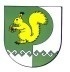 Собрание депутатовмуниципального образования«Шиньшинское сельское поселение»425 154 Морко район.Шенше ял, Петров  урем, 1вТелефон-влак: 9-61-97425 154, Моркинский район,село Шиньша, ул.Петрова, 1вТелефоны: 9-61-97